NBS Specification: 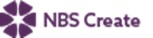 This product is associated with the following NBS Create clause:45-35-82/375 MonolithsNBS Specification: 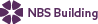 This product is associated with the following NBS clauses:N91 External signage and interpretation 520 MONOLITH/ ENTRANCE/ WELCOME SIGNProduct Specification: Kent RTPI Touchscreen Totem    • Manufacturer: Kent Stainless      Web: www.kentstainless.com      Email: info@kentstainless.com      Tel: +44 (0) 800 376 8377      Fax: +353 53 914 1802      Address: Ardcavan Works, Ardcavan Co Wexford, Ireland    • Product reference: Kent RTPI Touchscreen Totem (KRTTI3673)     • Design:     • Panel colour:     • Installation: Standard /Two-stage fixing 